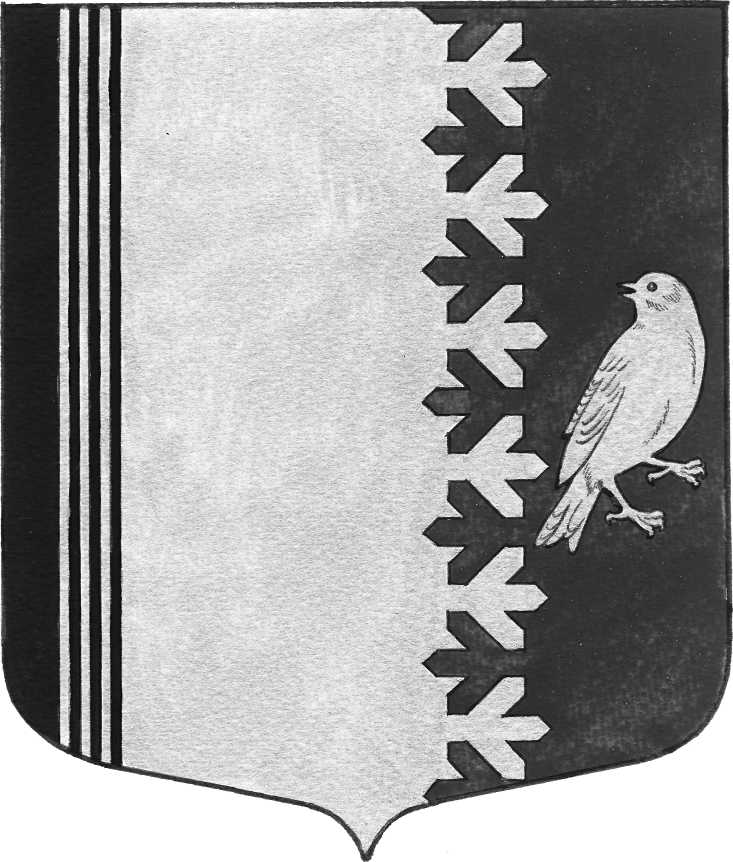 СОВЕТ ДЕПУТАТОВ   МУНИЦИПАЛЬНОГО  ОБРАЗОВАНИЯШУМСКОЕ  СЕЛЬСКОЕ ПОСЕЛЕНИЕКИРОВСКОГО МУНИЦИПАЛЬНОГО  РАЙОНАЛЕНИНГРАДСКОЙ  ОБЛАСТИЧЕТВЕРТОГО СОЗЫВАРЕШЕНИЕот  28 февраля 2020 года  № 41Об отмене   Решения совета депутатов МО Шумское сельское поселение Кировского муниципального района Ленинградской области № 3 от 27 января 2015 года             В соответствии с Протестом Кировской городской прокуратуры Ленинградской области № 7-57-2020 от 21.02.2020 года и приведением муниципальных актов в соответствие с действующим законодательством, совет депутатов   муниципального  образования  Шумское  сельское  поселение решил:1. Решение совета депутатов муниципального образования Шумское сельское поселение Кировского муниципального района Ленинградской области № 3 от 27 января 2015 года «Об утверждении Правил содержания домашних животных и птицы на территории   муниципального образования Шумское сельское поселение Кировского муниципального района Ленинградской области» отменить.          2. Данное решение опубликовать  в установленном законом порядке.Глава муниципального  образования                                                 В.Л.УльяновРазослано: дело, Вестник МО Шумское СП, Кировская городская прокуратура